Local publication for call for proposalsThe European Union Delegation to Bosnia and Herzegovina is seeking proposals for Thematic Programme on Human Rights and Democracy 2021 in Bosnia and Herzegovina, the successor of the European Instrument for Democracy and Human Rights (EIDHR). The specific objectives are: Specific objective 1: Protecting human rights and fighting discrimination (Lot 1)Specific objective 2: Protection and promotion of human rights and democracy by supporting the new technologies and engaging with the business sector (Lot 2)The full guidelines for applicants are available for consultation on the following internet site: https://webgate.ec.europa.eu/europeaid/online-services/index.cfm?do=publi.welcome and http://europa.ba/?page_id=320.The deadline for submission of concept notes is 07/06/2022 at 12:00 (Brussels date and time) Bosnia and Herzegovina - Thematic Programme on Human Rights and Democracy 2021EuropeAid/174290/DD/ACT/BA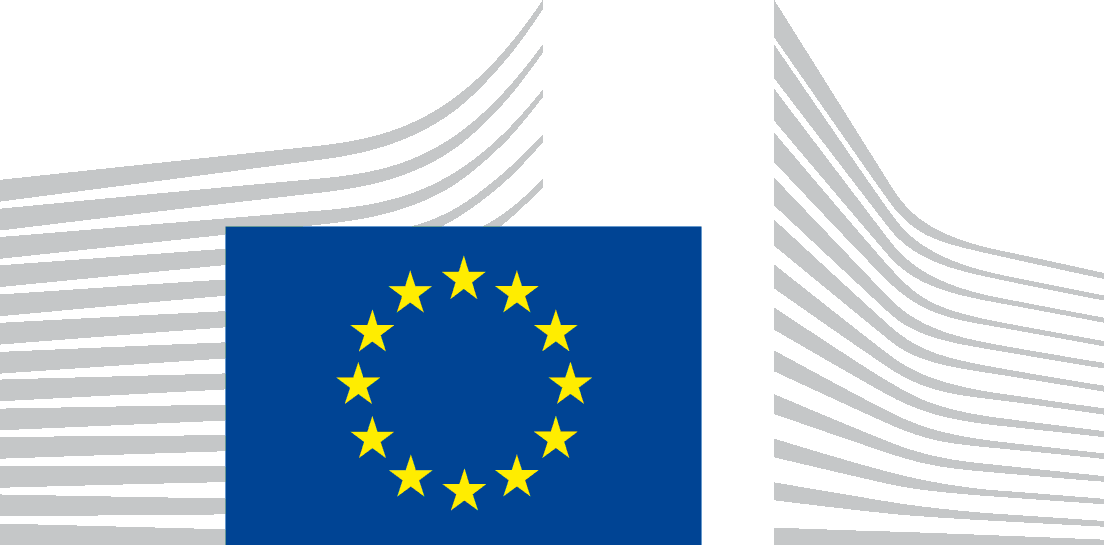 